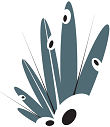 Capitol Park IV Condominium Association, Inc.	741 Delaware Avenue SWWashington DC  20024    phone: 202.484.5235	email: cpivcondo1973@gmail.com	    web: www.capitolparkiv.com CPIV Color Palette for Brick Facades and Entry DoorsDear Unit Owners:This is CPIV’s Brick Facade Color Palette and recommended color pairings for Entry Doors, endorsed by the Corcoran Gallery of Art / College of Art and Design.  Please consider these colors when painting your main entry doors:  Blue (Rain SW6219)	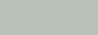 	  Black (Black Swan SW6279)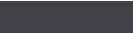 	  Deep Charcoal Gray (Andiron SW6174)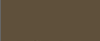   Creamy Beige (Roycroft Vellum SW2833)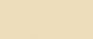 	  Blue Gray (Still Water SW6223)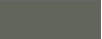 	  Green (Shamrock SW6454)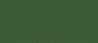   Dark Taupe Gray (Hammered Silver SW2840)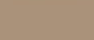 	  Brick Red (Flower Pot SW6334)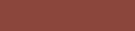 	  Green (Shamrock SW6454)  Green (Sage SW2860)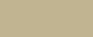 	  Black (Black Swan SW6279)	  Deep Charcoal Gray (Andiron SW6174)  White (Spare White SW6203)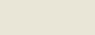 	  Blue Gray (Still Water SW6223)	  Green (Shamrock SW6454)  Gray (Rugged Trail 8663W)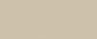 	  Black (Black Swan SW6279)	  Green (Shamrock SW6454)  Light Gray (Timeless Gray 8632W)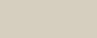 	  Blue Gray (Still Water SW6223)	  Deep Charcoal Gray (Andiron SW6174)  DaVinci’s Canvas (Gold BM208)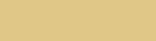 	  Brick Red (Flower Pot SW6334)	  Dark Brown (Polished Mahogany SW2838)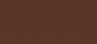   Tan (Amber Waves 8243M)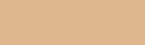 	  Brick Red (Flower Pot SW6334)	  Dark Brown (Polished Mahogany SW2838)CPIV Board of Directors